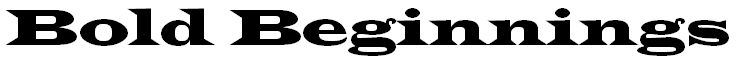 SEDA Footy ClinicThe Very Bad DayMessy PuppyBeach or Pool?What Grandma saidBush DanceIce Cream or Chocolate?The Big WheelDown at the RiverZebra’s ProblemToo Many Easter EggsBoris the MonsterBlow Out the CandlesMoney for Me!When the Glass SmashedThe Best SongCrazy DayLost JumperPandas or Polar Bears?Sneaking into the HouseSnakes and SpidersThe Bad IdeaHidden in the CupboardBlast Off!Training My Parrot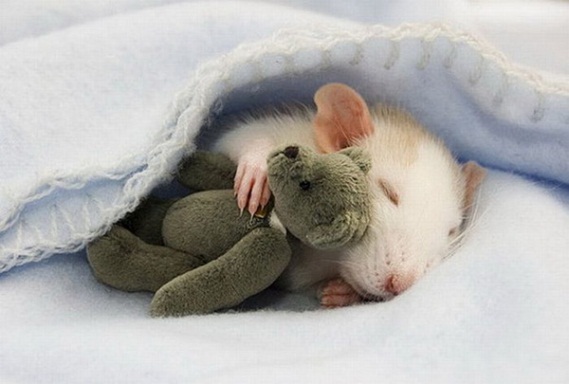 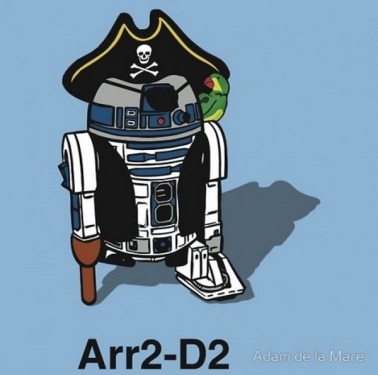 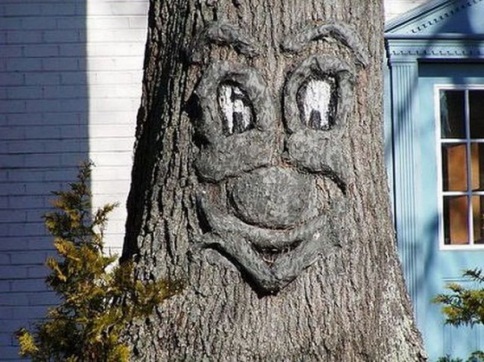 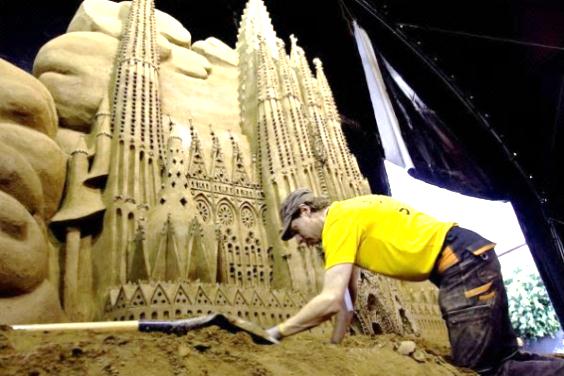 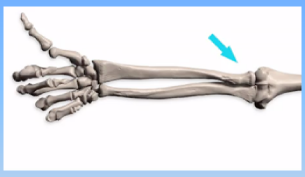 